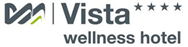 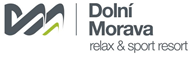 9. 12. 2019TZ – Zasněžené novinky na Dolní Moravě: nová sjezdovka či zimní horská dráha Zimní sezónu si letos na Dolní Moravě užijete zas o něco víc! I pro nadcházející lyžařskou sezónu si totiž horský resort Dolní Morava připravil novinky, které vylepší zasněžené výlety. Na návštěvníky čeká především nová sjezdovka, zdokonalené zábavné tratě či zimní provoz nové Mamutí horské dráhy. Celkem si lyžaři užijí na jedenáct kilometrů upravených kopců. Vybrat si mohou některou z osmi sjezdovek různých obtížností. Nově vznikla modrá sjezdovka, na které se vyřádí například rodiny s dětmi. Průměrná šířka tras se pohybuje mezi pětadvaceti a třiceti metry, díky čemuž mají prostor i opatrnější lyžaři. Vychutnat si můžete též tříkilometrový sjezd ze Slamníku ke stanici lanovky U Slona. Zábavné Fun tratě se letos dočkaly terénních úprav. Crossová trať či snowpark si tak převlékly sněhový kabátek a budou dodávat nový adrenalin. K dispozici každému zájemci, velkému či malému, jsou na kopcích Dolní Moravy též zkušení instruktoři lyžování a snowboardování. Na držitele Resort karet nebo děti do patnácti let pak čekají skipasy za zvýhodněnou cenu.Na Dolní Moravě se však zabavíte nejenom při lyžování. Nová Mamutí horská dráha otevře svou první zimní sezónu. Nejdelší bobová dráha v Česku a druhá nejdelší v Evropě měří tři kilometry a je protkaná pětadvaceti rychlými zatáčkami, dvojitou 360° otáčkou, podzemním tunelem či čtyřmi jumpy nad lesními cestami. Prohlédnout si tuhle adrenalinovou jízdu můžete ze Stezky v oblacích, která se tyčí padesát pět metrů nad zemí a poskytuje tak dechberoucí pohled na zimní horskou krajinu. Využijte zimní radovánky při večerním sáňkování, při jízdě sněžnou rolbou, při výšlapech na sněžnicích či skialpech, na běžkách nebo v mrazivých ránech při jedinečné první stopě. A až vám bude zima okusovat nos, zahřejte se v restauraci Skalka. K úchvatnému panoramatickému výhledu si můžete nechat naservírovat třeba originální jelení hamburger nebo klasické bombardino. Zahřát se a doplnit energii můžete též v některé z další šesti restaurací přímo na sjezdovkách. Zůstaňte sjezdovkám a zimním zážitkům nablízku i přes noc. Ski-in/ski-out ubytování najdete ve čtyřhvězdičkovém wellness hotelu Vista, v horských chatách či v penzionu. Naplánujte si svou zimní nadílku na webu na stránkách Dolní Moravy.Kontakty:  Relax & sport resort Dolní Morava                                    Mediální servis:Wellness hotel Vista                                                        cammino…Velká Morava 46                                                             Dagmar Kutilová561 69 Dolní Morava, Králíky                                            e-mail: kutilova@cammino.czEMAIL: rezervace@dolnimorava.cz                                    tel.: +420 606 687 506www.dolnimorava.cz		                                        www.cammino.czwww.hotel-dolnimorava.cz   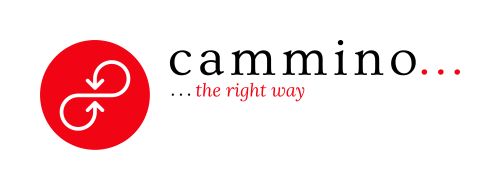 